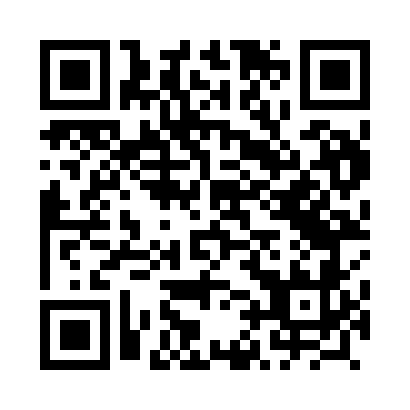 Prayer times for Siemki, PolandWed 1 May 2024 - Fri 31 May 2024High Latitude Method: Angle Based RulePrayer Calculation Method: Muslim World LeagueAsar Calculation Method: HanafiPrayer times provided by https://www.salahtimes.comDateDayFajrSunriseDhuhrAsrMaghribIsha1Wed2:194:5712:325:428:0810:382Thu2:184:5512:325:438:0910:383Fri2:174:5312:325:448:1110:394Sat2:164:5112:325:468:1310:405Sun2:154:4912:325:478:1510:416Mon2:144:4712:325:488:1710:417Tue2:134:4612:325:498:1910:428Wed2:134:4412:325:508:2010:439Thu2:124:4212:315:518:2210:4410Fri2:114:4012:315:528:2410:4411Sat2:104:3812:315:538:2610:4512Sun2:104:3612:315:548:2710:4613Mon2:094:3512:315:558:2910:4714Tue2:084:3312:315:568:3110:4715Wed2:084:3112:315:578:3210:4816Thu2:074:3012:315:588:3410:4917Fri2:064:2812:315:598:3610:5018Sat2:064:2612:316:008:3710:5019Sun2:054:2512:326:018:3910:5120Mon2:054:2312:326:028:4110:5221Tue2:044:2212:326:038:4210:5222Wed2:034:2012:326:048:4410:5323Thu2:034:1912:326:048:4510:5424Fri2:024:1812:326:058:4710:5525Sat2:024:1712:326:068:4810:5526Sun2:024:1512:326:078:5010:5627Mon2:014:1412:326:088:5110:5728Tue2:014:1312:326:088:5210:5729Wed2:004:1212:336:098:5410:5830Thu2:004:1112:336:108:5510:5831Fri2:004:1012:336:118:5610:59